Karta 1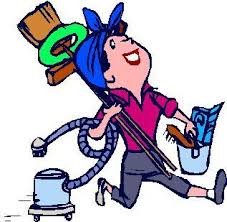 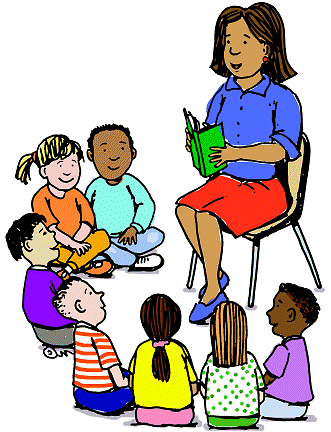 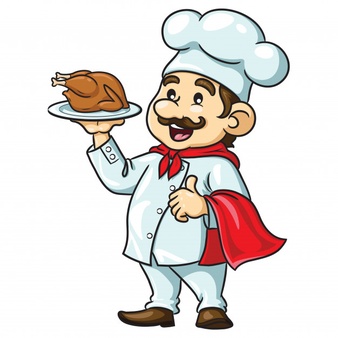 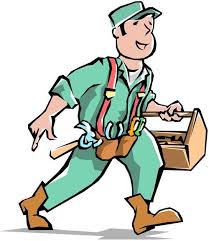 